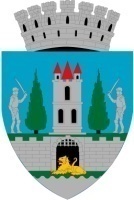 PROIECTHOTĂRÂREA nr. ___________________ privind aprobarea actualizării indicatorilor tehnico-economici la obiectivul de investiții: “REABILITARE CLĂDIRE SALA STUDIO ÁCS ALAJOS ȘI MANSARDARE ȊN VOLUMUL EXISTENT”Consiliul Local al Municipiului Satu Mare întrunit în şedinţa extraordinară din data de 17.06.2022,Analizând proiectul de hotărâre înregistrat sub nr. ....................., Referatul de aprobare al Primarului municipiului Satu Mare înregistrat sub nr. 32.704 din 09.06.2022, în calitate de iniţiator, Raportul de specialitate comun al Serviciului Scriere, Implementare şi Monitorizare proiecte şi al Direcției Economice, înregistrat sub nr. 32.707 din 09.06.2022, precum și avizele comisiilor de specialitate ale Consiliului Local Satu Mare, Având în vedere Procesul verbal al Comisiei tehnico-economice înregistrat cu nr. 32.057 din 07.06.2022, Hotărârea Consiliului Local al municipiului Satu Mare nr. 143/27.08.2020, Raportat la prevederile Hotărârii de Guvern cu nr. 907/2016 privind etapele de elaborare și conținutul-cadru al documentațiilor tehnico-economice aferente obiectivelor/proiectelor de investiții finanțate din fonduri publice şi ale art. 44 alin. (1) și alin. (4) din Legea 273/2006 privind finanțele publice locale,	Ţinând seama de prevederile Legii nr. 24/2000 privind normele de tehnică legislativă pentru elaborarea actelor normative, republicată, cu modificările şi completările ulterioare,	În baza prevederilor art. 129, alin. (2), lit. b), alin. (4) lit. d) din O.U.G. nr. 57/2019 privind Codul administrativ, cu modificările și completările ulterioare,Ȋn temeiul prevederilor art. 139 alin. (3), lit. d) şi ale art. 196 alin. (1), lit. a) din O.U.G. nr. 57/2019 privind Codul administrativ, cu modificările și completările ulterioare, Adoptă prezenta H O T Ă R Â R E:Art. 1. Se aprobă actualizarea indicatorilor tehnico-economici la obiectivul de investiții “REABILITARE CLĂDIRE SALA STUDIO ÁCS ALAJOS ȘI MANSARDARE ȊN VOLUMUL EXISTENT”, conform Anexei nr. 1 care face parte din prezenta hotărâre.Art. 2 Cu ducerea la îndeplinire a prezentei hotărâri se încredințează Primarul Municipiului Satu Mare, Direcția Economică și Serviciul Scriere, Implementare și Monitorizare Proiecte.Art. 3 Prezenta hotărâre se comunică, prin intermediul Secretarului General al Municipiului Satu Mare, în termenul prevăzut de lege, Primarului Municipiului Satu Mare, Instituției Prefectului - Județul Satu Mare, Serviciului Scriere, Implementare și Monitorizare Proiecte și Direcției Economice.INIŢIATOR PROIECTPRIMAR,Kereskényi Gábor            AVIZATSECRETAR GENERAL,            Mihaela Maria RacolțaÎntocmit,Ing. Ovidiu Giurgiu 2 ex.ANEXA nr. 1 la HCL Satu Mare nr. ........./.....06.2022Caracteristicile principale şi indicatorii tehnico-economici laobiectivul de investiţii: “REABILITARE CLĂDIRE SALA STUDIO ÁCS ALAJOS ȘI MANSARDARE ȊN VOLUMUL EXISTENT”Denumirea obiectivului de investiţii: REABILITARE CLĂDIRE SALA STUDIO ÁCS ALAJOS  ȘI MANSARDARE ȊN VOLUMUL EXISTENTAmplasamentul obiectivului: str. Horea nr. 5, municipiul Satu MareElaboratorul Documentaţiei Tehnice de Avizare a Lucrărilor de Intervenţii: AD PAVI DINAMIC SRL INDICATORI  TEHNICO – ECONOMICI:Valoarea  totală a investiției:			3.210.329,92 lei (fără TVA)din care:construcții - montaj: 				2.816.415,30 lei (fără TVA)Descrierea lucrărilor propuse - Scenariul B: Reabilitarea Sălii Studio şi a spaţiilor auxiliare acestei funcţiuni prin: zugrăvirea pereţilor, modernizarea pardoselilor, reabilitarea instalaţiilor, realizarea unui sistem centralizat VRF şi unităţi interioare montate în fiecare încăpere şi realizarea intervenţiilor necesare pentru stoparea igrasiei Reabilitarea faţadelor prin desfacerea tencuielilor degradate, tratarea surselor de umezeală, luarea măsurilor necesare pentru stoparea igrasiei, tencuirea şi zugrăvirea faţadelor, restaurarea elementelor decorative cu rol arhitectural, refacerea golurilor cu arcade de la parter şi refacerea ornamentelor faţadei din începutul secolului XIX, înlocuirea tuturor tâmplăriilorIgienizarea subsolului, după realizarea intervenţiilor structurale, adaptarea clădirii la nevoile individuale ale persoanelor cu handicap, reabilitarea tuturor instalaţiilor, eliminarea elementelor parazitare, schimbarea branșamentelor, realizarea unei pardoseli tehnice respirante uniforme, refacerea treptelor de acces, stoparea igrasieiInstalarea gradenelor pentru spectatori, a sistemului compus din structură metalică, platforme trepte, balustradeLucrări pentru instalaţia echipamentelor de lumini şi sunetDotări: instalaţii lumini şi sunet, scauneConformarea întregului imobil cerinţelor de securitate la incendiu, conform legislaţiei în vigoare. Finanţarea obiectivului: Programul Operaţional România - Ucraina ENI CBC 2014-2020 şi buget local.Valorile nu includ T.V.A. şi se vor reactualiza potrivit normelor în vigoare.Întocmit,Ing. Ovidiu Giurgiu 2 ex.PrimarŞef serviciuKereskényi GáborDr. Sveda Andrea